Europa week 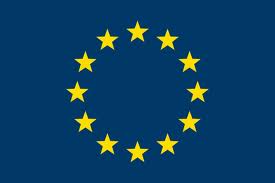 wiskunde opdrachtop schaal werken.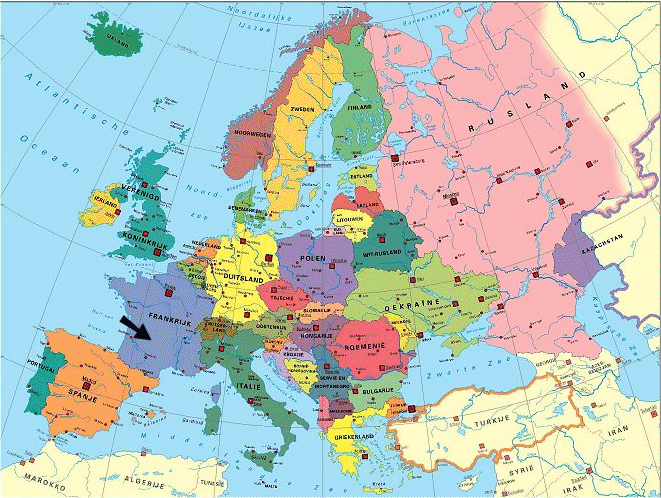 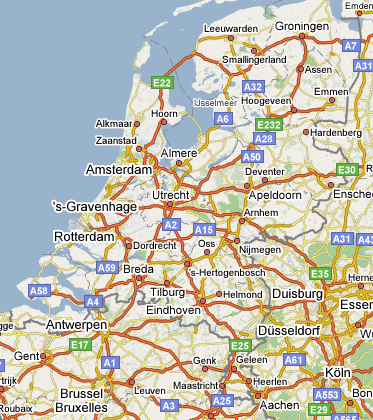 Let op de afstand tussen Amsterdam en Rotterdam is hemelsbreed 80 km  Bereken zelf wat de afstand is van 1 cm en het echt en de tekening.let op de afstand tussen Amsterdam en Madrid is 1782 km . Reken zelf uit wat 1 cm in de tekening is in cm in het echt.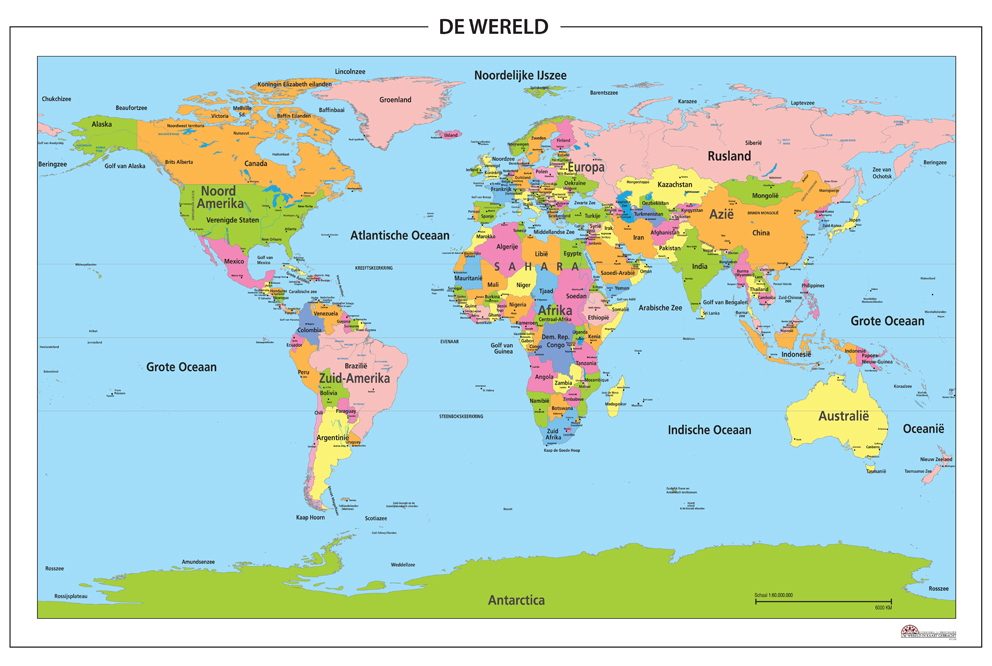 Bereken de afstand tussen de volgende plaatsen.Amsterdam -  Thailand ______________________________________________________________________________________________________________________________________Rotterdam – Lelystad______________________________________________________________________________________________________________________________________Rotterdam – Parijs______________________________________________________________________________________________________________________________________Rotterdam – Rome______________________________________________________________________________________________________________________________________Rotterdam – Middelburg______________________________________________________________________________________________________________________________________Rotterdam – Barcelona ______________________________________________________________________________________________________________________________________Amsterdam – New York______________________________________________________________________________________________________________________________________Nu gaan we naar het OLC.Bij alle landen die jullie net hebben opgezocht horen bepaalde kenmerken en gebouwen. ( deze hebben we vorige week opgeschreven )Ga op het internet van deze gebouwen en kenmerken de afmetingen zoeken.Zoek hier ook een plaatje bij en geef dan aan wat op welke schaal het plaatjeis.Stap 1.Bedenk bij ieder land 2 gebouwen.Stap 2Zoek bij ieder gebouw een plaatje.Stap 3Zet al deze plaatjes op een a4 en print deze uit.Stap 4 Zoek op het internet de daadwerkelijke afmetingen. En zet dit bij de plaatjes.Stap 5Bereken nu op welke schaal het plaatje is wat je heb uitgezocht en zet dit bij het plaatje.Voorbeeld. Ieder plaatje is zo opgebouwd.naam gebouw……………………………………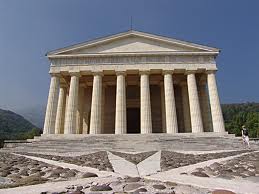 afmeting in werkelijkheid……………………….Hoeveel cm is dit………………………………..Op welke schaal is jou plaatje. Let op berekening.……………………………………………………………………………………………………………………………………………………………………